Naval Safety Command Anonymous Safety Reporting (Anymouse)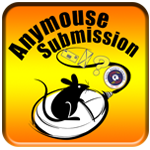 Please fill out this form as completely as possible and submit it to the Naval Safety Command.Submitter’s InformationCommand___________________   Job or Position (aircrew, rifleman, etc.)______________   Primary Qualification ____________Total Years in Service _________   Years Rating or MOS experience _________                       Secondary Qualification__________Environmental InformationDate/Time _____________ 	Location __________________________            Visibility __________________Type Equip ______________        	Equipment used ____________________             Mission   _________________ Light Conditions ______________Phase of Event ______________________            Significant WX ___________________Additional information __________________________________________Please describe the event/situation in as much detail as possible.  Use additional paper if necessary. ______________________________________________________________________________________________________________________________________________________________________________________________________________________________________________________________________________________________________________________________________________________________________________________________________________________________________________________________________________________________________________________________________________________________________________________________________________________________________________________________________________________________________________________________________________________________________________________________________________________________________________________________________________________________________________________________________________________________________________________________________________________________________________________________________________________________________________________________________________________________________________________________________________________________________________________________________________________________________________________________________________________________________________________________________________________________________________________________________________________________________________________________________________________________________________________________________________________________________________________________________________________________________________________________________________________________________________________________________________________________________________________________________________________________________________________________________________________________________________________________________________________________________________________________________________________________________________________________________________________________________________________________________________________________________________________________________________________________________________________________________________________________________________________________________________________________________________________________________________________________________________________________________________________________________________________________________________________________________________________________________________________________________________________________________________________________________________________________________________________________________________________________________________________________Did any of the following contribute to the incident?  Please explain.  Use additional paper if necessary.Supervisory condition (i.e. inadequate SOP, etc.)		Violation (i.e. breaking SOP, breaking TM, etc.)Medical condition (i.e. fatigue, stress, etc.) 		Maintenance/material issuesCrew  coordination (i.e. conflict, assertiveness, etc.)	Facilities issuesInattention (e.g. missed radio call, check list, etc.) 	Other___________________________________________________________________________________________________________________________________________________________________________________________________________________________________________________________________________________________________________________________________________________________________________________________________________________________________________________________________________________________________________________________________________________________________________________________________________________________________________________________________________________________________________________________________________________________________________________________________________________________________________________________________________________________________________________________________________________________________________________________________________________________________________________________________________________________________________________________________________________________________________________________________________________________________________________________________________________________________________________________________________________________________________________________________________________________________________________________________________________________________________________________________________________________________________________________________________________________________________________________________________________________________________________________________________________________________________________________________________________________________________________________________________________________________________________________________________________________________________________________________________________________________________________________________________________________________________________________________Please list your recommendations to prevent this situation from occurring in the future.  Use additional paper if necessary.________________________________________________________________________________________________________________________________________________________________________________________________________________________________________________________________________________________________________________________________________________________________________________________________________________________________________________________________________________________________________________________________________________________________________________________________________________________________________________________________________________________________________________________________________________________________________________________________________________________________________________________________________________________ __________________________________________________________________________________________________________________________________________________________________________________________________________________________________________________________________________________________________________________________________________________________________________________________________________________________________________________________________________________________________________________________________________________________________________________________________________________________________________________________________________________________________________________________________________________________________________________________________________________________________________________________________________________________________________________________________________________________________________________________________________________________________________________________________________________________________________________________________________________________________________________________________________________________________________________________________________________________________________________________________________________________________________________________________________________________________________________________________________________________________________________________________________________________